О внесении изменений в постановление Администрации ЗАТО г. Зеленогорска от 12.11.2015 № 291-п «Об утверждении муниципальной программы «Развитие транспортной системы в городе Зеленогорске»В соответствии со статьей 179 Бюджетного кодекса Российской Федерации, Порядком формирования и реализации муниципальных программ, утвержденным постановлением Администрации ЗАТО г. Зеленогорска от 06.11.2015 № 275-п, руководствуясь Уставом города Зеленогорска,ПОСТАНОВЛЯЮ:1. Внести в постановление Администрации ЗАТО г. Зеленогорска от 12.11.2015 № 291-п «Об утверждении муниципальной программы «Развитие транспортной системы в городе Зеленогорске» изменения, изложив приложение в редакции согласно приложению к настоящему постановлению.2. Настоящее постановление вступает в силу с 01.01.2017, но не ранее дня, следующего за днем его опубликования в газете «Панорама».Глава Администрации ЗАТО г. Зеленогорска                                                                  А.Я. ЭйдемиллерПриложениек постановлению АдминистрацииЗАТО г. Зеленогорскаот  30.11.2016  №  326-пПриложение к постановлению АдминистрацииЗАТО г. Зеленогорскаот 12.11.2015 № 291-пПАСПОРТмуниципальной программы1. Характеристика текущего состояния соответствующей сферысоциально-экономического развития города Зеленогорска, цели, задачи и сроки реализации муниципальной программы1.1. В настоящее время наиболее актуальными остаются проблемы в сфере транспортной системы города Зеленогорска.В соответствии со статьей 16 Федерального закона от 06.10.2003            № 131-ФЗ «Об общих принципах организации местного самоуправления в Российской Федерации» дорожная деятельность в отношении автомобильных дорог местного значения в границах городского округа и обеспечение безопасности дорожного движения на них, включая создание и обеспечение функционирования парковок (парковочных мест), осуществление муниципального контроля за сохранностью автомобильных дорог местного значения в границах городского округа, а также осуществление иных полномочий в области использования автомобильных дорог и осуществления дорожной деятельности в соответствии с законодательством Российской Федерации относится к вопросам местного значения.К дорожной деятельности относится деятельность по проектированию, строительству, реконструкции, капитальному ремонту, ремонту и содержанию автомобильных дорог.Содержание автомобильных дорог осуществляется в соответствии с требованиями технических регламентов в целях обеспечения сохранности автомобильных дорог, а также организации дорожного движения, в том числе посредством поддержания бесперебойного движения транспортных средств по автомобильным дорогам и безопасных условий такого движения.В соответствии с перечнем автомобильных дорог общего пользования местного значения города Зеленогорска, утвержденным постановлением Администрации ЗАТО г. Зеленогорска, их протяженность составляет            201,001 км.При этом транспортно-эксплуатационное состояние сети автомобильных дорог общего пользования местного значения не может считаться удовлетворительным, поскольку более 60 % таких дорог не соответствует современным стандартам их эксплуатации. Поэтому требуется особое внимание к выполнению работ по содержанию автомобильных дорог, по проведению их ремонта, капитального ремонта и реконструкции автомобильных дорог в соответствии с требованиями технических регламентов в целях поддержания бесперебойного движения транспортных средств по автомобильным дорогам и безопасных условий такого движения, а также сохранности автомобильных дорог в соответствии с законодательством Российской Федерации. 1.2. Состояние автомобильных дорог определяется своевременностью, полнотой и качеством выполнения работ по содержанию, ремонту, капитальному ремонту и реконструкции автомобильных дорог и зависит напрямую от объемов финансирования и стратегии распределения финансовых ресурсов в условиях их ограниченных объемов.Актуальным остается вопрос развития сети автомобильных дорог общего пользования местного значения, при этом имеет место потребность в предоставлении субсидий из бюджета Красноярского края (далее – краевой бюджет) муниципальному образованию на осуществление дорожной деятельности в отношении указанных автомобильных дорог.Мероприятия, предусмотренные программой, призваны обеспечить соответствие транспортно-эксплуатационных характеристик автомобильных дорог общего пользования местного значения требованиям технических регламентов, а также безопасность дорожного движения, что позволит повысить уровень жизни населения города.1.3. Одной из самых острых социально-экономических проблем является высокая аварийность на автомобильных дорогах.В условиях интенсивного движения на дорогах, учитывая увеличение правонарушений, связанных с нарушением скоростного режима движения, пренебрежения к требованиям Правил дорожного движения, необходимо обеспечить реализацию Федерального закона от 10.12.1995 № 196-ФЗ «О безопасности дорожного движения». Согласно указанному закону основной задачей государственной политики в области обеспечения безопасности дорожного движения является охрана жизни, здоровья и имущества граждан, защита их прав и законных интересов, а также защита интересов общества и государства путем предупреждения дорожно-транспортных происшествий.Комплекс мер по сокращению дорожно-транспортных происшествий, реализованный на протяжении ряда последних лет в рамках реализации подпрограммы «Повышение безопасности дорожного движения в                    г. Зеленогорске», привел к сокращению аварийности и снижению травматизма на автомобильных дорогах общего пользования местного значения города Зеленогорска.К основным факторам аварийности на улично-дорожной сети города относятся:- несоблюдение требований правил дорожного движения участниками дорожного движения;- несоответствие отдельных участков улично-дорожной сети и элементов обустройства автомобильных дорог общего пользования местного значения города требованиям обеспечения безопасности дорожного движения.1.4. Регулярные пассажирские перевозки на территории города Зеленогорска оказывают существенное положительное влияние на социальное благополучие населения города.В целях обеспечения доступности регулярных пассажирских перевозок по муниципальным маршрутам на территории города Зеленогорска, необходимо улучшить качество предоставления услуг за счет регулярности пассажирских перевозок, в том числе и по муниципальным маршрутам с небольшой интенсивностью пассажирских потоков на территории города Зеленогорска.Текущее состояние рассмотренной сферы нуждается в проведении комплекса мероприятий для развития современной и эффективной транспортной инфраструктуры, повышения безопасности дорожного движения, обеспечения доступности транспортных услуг населению города.1.5. Целью муниципальной программы является развитие современной и эффективной транспортной инфраструктуры, повышение безопасности дорожного движения, обеспечение доступности регулярных пассажирских перевозок по муниципальным маршрутам с небольшой интенсивностью пассажирских потоков на территории города Зеленогорска.1.6. Реализация муниципальной программы направлена на достижение следующих задач:1. Обеспечение сохранности автомобильных дорог общего пользования местного значения города Зеленогорска.2. Снижение количества дорожно-транспортных происшествий на территории города.3. Оптимизация регулярных пассажирских перевозок по муниципальным маршрутам с небольшой интенсивностью пассажирских потоков на территории города Зеленогорска.1.7. Сроки реализации муниципальной программы устанавливаются с 01.01.2017 по 31.12.2019.2. Перечень целевых показателей и показателейрезультативности муниципальной программыПеречень целевых показателей и показателей результативности муниципальной программы приведен в приложении № 1 к муниципальной программе.3. Ресурсное обеспечение муниципальной программыИнформация о распределении планируемых объемов финансирования по подпрограммам муниципальной программы представлена в приложении № 2 к муниципальной программе. Информация о распределении планируемых объемов финансирования муниципальной программы по источникам финансирования представлена в приложении № 3 к муниципальной программе.4. Механизм реализации мероприятий муниципальной программыОтдельные мероприятия муниципальной программы отсутствуют.5. Подпрограммы муниципальной программыПодпрограммы муниципальной программы с указанием сроков реализации приведены в приложениях № 4 – 6 к муниципальной программе.Приложение № 1к муниципальной программе«Развитие транспортной системы в городеЗеленогорске»Перечень целевых показателей и показателей результативности муниципальной программы«Развитие транспортной системы в городе Зеленогорске»Приложение № 2к муниципальной программе «Развитие транспортной системы в городеЗеленогорске»Информация о распределении планируемых объемов финансирования по подпрограммам, отдельным мероприятиям муниципальной программы «Развитие транспортной системы в городе Зеленогорске»Приложение № 3к муниципальной программе «Развитие транспортной системы в городеЗеленогорске»Информация о распределении планируемых объемов финансирования муниципальной программы «Развитие транспортной системы в городе Зеленогорске» по источникам финансированияПриложение № 4к муниципальной программе«Развитие транспортной системы в городе Зеленогорске»Паспортподпрограммы 1 муниципальной программы1. Постановка общегородской проблемы иобоснование необходимости разработки подпрограммы1.1. В рамках подпрограммы предполагается обеспечить сохранность и модернизацию автомобильных дорог общего пользования местного значения города Зеленогорска за счет проведения ремонтных работ на объектах, требующих незамедлительного ремонта по результатам обследования автомобильных дорог, а также восстановление их технических параметров в первоначальное состояние, отвечающее нормативным требованиям.Протяженность автомобильных дорог общего пользования местного значения города Зеленогорска составляет 201,001 км.1.2. В соответствии с Федеральным законом от 08.11.2007 № 257-ФЗ «Об автомобильных дорогах и о дорожной деятельности в Российской Федерации и о внесении изменений в отдельные законодательные акты Российской Федерации» под ремонтом автомобильной дороги понимается комплекс работ по восстановлению транспортно-эксплуатационных характеристик автомобильной дороги, при выполнении которых не затрагиваются конструктивные и иные характеристики надежности и безопасности автомобильной дороги, а под содержанием автомобильной дороги понимается комплекс работ по поддержанию надлежащего технического состояния автомобильной дороги, оценке ее технического состояния, а также по организации и обеспечению безопасности дорожного движения.Таким образом, соответствие сети автомобильных дорог современным условиям их эксплуатации является важным условием для обеспечения эффективного экономического и социального развития города, определяющим основную цель функционирования дорожного хозяйства.2. Цель, задачи, этапы, сроки выполненияи показатели результативности подпрограммы2.1. Целью подпрограммы является обеспечение сохранности автомобильных дорог общего пользования местного значения города Зеленогорска.Для достижения указанной цели подпрограммой предусматривается решение задачи по поддержанию надлежащего состояния автомобильных дорог общего пользования местного значения.2.2. Реализация мероприятий подпрограммы осуществляется на постоянной основе в период с 01.01.2017 по 31.12.2019.В силу решаемой в рамках подпрограммы задачи этапы реализации подпрограммы не выделяются.2.3. Показателями результативности подпрограммы являются:2.3.1. Содержание автомобильных дорог общего пользования местного значения протяженностью 201,001 км.2.3.2. Содержание в надлежащем состоянии внутриквартальных территорий площадью 1 121 038,4 кв. м.2.3.3. Протяженность автомобильных дорог, на которых проведен ремонт: 2017 – 0,54 км, 2018 – 0,54 км, 2019 – 0,54 км.3. Механизм реализации подпрограммы3.1. Выполнение работ, оказание услуг, поставка товаров, необходимых для реализации подпрограммы, осуществляются в соответствии с Федеральным законом от 05.04.2013 № 44-Ф3 «О контрактной системе в сфере закупок товаров, работ, услуг для обеспечения государственных и муниципальных нужд».3.2. Главным распорядителем бюджетных средств, предусмотренных на реализацию мероприятий подпрограммы, является ОГХ.3.3. Получателем бюджетных средств по подпрограмме является МКУ «Заказчик», которое обеспечивает реализацию подпрограммы, достижение конечного результата, целевое и эффективное использование финансовых средств, выделяемых на её выполнение.3.4. Размер финансирования ежегодно уточняется при формировании краевого и местного бюджетов, муниципального дорожного фонда города Зеленогорска на текущий год.4. Управление и контроль реализации подпрограммы4.1. Текущий контроль за ходом реализации подпрограммы осуществляется МКУ «Заказчик» посредством ежеквартального мониторинга реализации муниципальной программы в сроки и по форме, установленные Порядком формирования и реализации муниципальных программ, утвержденным постановлением Администрации ЗАТО г. Зеленогорска (далее – Порядок формирования и реализации программ).4.2. Контроль за целевым и эффективным расходованием средств краевого и местного бюджета осуществляют ОГХ, органы государственного и муниципального финансового контроля.5. Оценка социально-экономической эффективности подпрограммы5.1. Реализация мероприятий подпрограммы направлена на обеспечение содержания и ремонта автомобильных дорог общего пользования местного значения на территории города.5.2. От реализации подпрограммных мероприятий ожидается:- обеспечение сохранности, восстановления и модернизации автомобильных дорог общего пользования местного значения за счет своевременного и качественного ремонта;- улучшение внешнего вида территории города, повышение комфортности проживания в нем.6. Система мероприятий подпрограммыПеречень мероприятий подпрограммы с указанием объемов средств на их реализацию и ожидаемых результатов приведен в приложении к подпрограмме.Приложение к подпрограмме«Обеспечение сохранности и модернизация автомобильных дорог общего пользования местного значения  города Зеленогорска»Перечень мероприятий подпрограммы«Обеспечение сохранности и модернизация автомобильных дорог общего пользования местного значения города Зеленогорска» с указанием объемов средств на их реализацию и ожидаемых результатовПриложение № 5к муниципальной программе«Развитие транспортной системы в городе Зеленогорске»Паспортподпрограммы 2 муниципальной программы1. Постановка общегородской проблемы и обоснование необходимости разработки подпрограммы1.1. В соответствии с Федеральным законом от 10.12.1995 № 196-ФЗ «О безопасности дорожного движения» к обеспечению безопасности дорожного движения относится деятельность, направленная на предупреждение причин возникновения дорожно-транспортных происшествий, снижение тяжести их последствий. Согласно указанному закону организация дорожного движения – это комплекс организационно-правовых, организационно-технических мероприятий и распорядительных действий по управлению движением на дорогах.Основными принципами обеспечения безопасности дорожного движения являются: приоритет жизни и здоровья граждан, участвующих в дорожном движении, над экономическими результатами хозяйственной деятельности; соблюдение интересов граждан, общества и государства при обеспечении безопасности дорожного движения; программно-целевой подход к деятельности по обеспечению безопасности дорожного движения.1.2. Сложная обстановка с аварийностью потребовала выработки и реализации мероприятий, направленных на уменьшение неудовлетворительных дорожных условий на общей протяженности автомобильных дорог общего пользования, для повышения безопасности дорожного движения и благополучия граждан города.К основным факторам аварийности на улично-дорожной сети города относятся:- несоблюдение требований правил дорожного движения участниками дорожного движения;- несоответствие отдельных участков улично-дорожной сети и элементов обустройства автомобильных дорог общего пользования местного значения города требованиям обеспечения безопасности дорожного движения.Таким образом, задача снижения влияния дорожных условий на безопасность дорожного движения и, как следствие, сокращение социально-экономического ущерба от дорожно-транспортных происшествий и их последствий согласуются с приоритетными задачами социально-экономического развития Российской Федерации и Красноярского края.2. Цель, задачи, этапы, сроки выполненияи показатели результативности подпрограммы2.1. Целью подпрограммы является снижение количества дорожно-транспортных происшествий на территории города.Для достижения указанной цели необходимо решение задачи по созданию дорожных условий, обеспечивающих безопасность дорожного движения.2.2. Реализация мероприятий подпрограммы осуществляется на постоянной основе в период с 01.01.2017 – 31.12.2019.В силу решаемой в рамках подпрограммы задачи этапы реализации подпрограммы не выделяются.2.3. Показателем результативности подпрограммы является уменьшение неудовлетворительных дорожных условий на общей протяженности автомобильных дорог общего пользования местного значения.3. Механизм реализации подпрограммы3.1. Выполнение работ, оказание услуг, поставка товаров, необходимых для реализации подпрограммы, осуществляются на основании Федерального закона от 05.04.2013 № 44-Ф3 «О контрактной системе в сфере закупок товаров, работ, услуг для обеспечения государственных и муниципальных нужд».3.2. Главным распорядителем бюджетных средств, предусмотренных на реализацию мероприятий подпрограммы, является ОГХ.3.3. Получателем средств по подпрограмме является МКУ «Заказчик», которое обеспечивает реализацию подпрограммы, достижение конечного результата, целевое и эффективное использование финансовых средств, выделяемых на её выполнение.3.4. Размер финансирования ежегодно уточняется при формировании краевого и местного бюджетов, муниципального дорожного фонда города Зеленогорска на текущий год.4. Управление и контроль реализации подпрограммы4.1. Текущий контроль за ходом реализации подпрограммы осуществляется МКУ «Заказчик» посредством ежеквартального мониторинга реализации муниципальной программы в сроки и по форме, установленные Порядком формирования и реализации программ.4.2. Контроль за целевым и эффективным расходованием средств краевого и местного бюджетов осуществляют ОГХ, органы государственного и муниципального финансового контроля. 5. Оценка социально-экономической эффективности подпрограммы5.1. Реализация мероприятий подпрограммы позволит достичь уменьшения неудовлетворительных дорожных условий на общей протяженности автомобильных дорог общего пользования местного значения.5.2. Социально-экономическая эффективность реализации мероприятий подпрограммы заключается в повышении уровня безопасности дорожного движения путем обустройства пешеходных переходов и нанесения горизонтальной разметки на проезжей части автомобильных дорог общего пользования местного значения города.6. Система мероприятий подпрограммыПеречень мероприятий подпрограммы с указанием объемов средств на их реализацию и ожидаемых результатов приведен в приложении к подпрограмме.Приложение к подпрограмме «Повышение безопасности дорожногодвижения в городе Зеленогорске»Перечень мероприятий подпрограммы «Повышение безопасности дорожного движения в городе Зеленогорске»с указанием объемов средств на их реализацию и ожидаемых результатовПриложение № 6к муниципальной программе«Развитие транспортной системы в городе Зеленогорске» Паспортподпрограммы 3 муниципальной программы1. Постановка общегородской проблемы и обоснование необходимости разработки подпрограммы1.1. К муниципальным маршрутам с небольшой интенсивностью пассажирских потоков относятся муниципальные маршруты регулярных перевозок автомобильным транспортом, при осуществлении которых количество перевезенных пассажиров в расчете на один километр пробега составляет менее количества, принятого при расчете экономически обоснованного тарифа для транспортных средств каждой группы вместимости.В соответствии с Законом Красноярского края от 09.12.2010               № 11-5424 «О транспортном обслуживании населения и некоторых вопросах обеспечения безопасности дорожного движения в Красноярском крае» основными принципами организации и осуществления транспортного обслуживания населения являются:а) гарантированность предоставления услуг пассажирского транспорта;б) безопасность при выполнении пассажирских перевозок;в) доступность транспортных услуг для населения;г) качество транспортного обслуживания населения;д) сочетание государственного регулирования и рыночных отношений в области организации транспортного обслуживания;е) равенство условий доступа перевозчиков на рынок транспортных услуг населению.Таким образом, гарантированное предоставление услуг автомобильным пассажирским транспортом на муниципальных маршрутах с небольшой интенсивностью пассажирских потоков осуществляется посредством предоставления субсидий из местного бюджета в целях возмещения недополученных доходов перевозчикам, осуществляющим регулярные пассажирские перевозки по муниципальным маршрутам на территории города. 1.2. Необходимость разработки подпрограммы обусловлена эффективной организацией регулярных пассажирских перевозок по муниципальным маршрутам на территории города с целью удовлетворения потребностей жителей города в пассажирских перевозках.2. Цель, задачи, этапы, сроки выполнения и показатели результативности подпрограммы2.1. Целью подпрограммы является оптимизация регулярных пассажирских перевозок по муниципальным маршрутам с небольшой интенсивностью пассажирских потоков на территории города Зеленогорска.2.2. Для достижения указанной цели необходимо решение задачи по обеспечению доступности регулярных пассажирских перевозок по муниципальным маршрутам с небольшой интенсивностью пассажирских потоков на территории города Зеленогорска.2.3. Реализация мероприятий подпрограммы осуществляется на постоянной основе в период с 01.01.2017 по 31.12.2019.2.4. Показателем результативности подпрограммы является удовлетворенность потребности населения в регулярных пассажирских перевозках по муниципальным маршрутам с небольшой интенсивностью пассажирских потоков на 100%.3. Механизм реализации подпрограммы3.1. Создание условий для обеспечения доступности регулярных пассажирских перевозок по муниципальным маршрутам с небольшой интенсивностью пассажирских потоков, осуществляется за счет предоставления перевозчикам (за исключением государственных и муниципальных учреждений), осуществляющим пассажирские перевозки по муниципальным маршрутам на территории г. Зеленогорска, субсидий из местного бюджета в целях возмещения недополученных доходов, возникающих в результате небольшой интенсивности пассажирских потоков. Предоставление субсидий производится в соответствии с Порядком предоставления субсидий из местного бюджета в целях возмещения недополученных доходов, возникающих в результате небольшой интенсивности пассажирских потоков, перевозчикам, осуществляющим регулярные пассажирские перевозки по муниципальным маршрутам на территории г. Зеленогорска, утвержденным постановлением Администрации ЗАТО г. Зеленогорска. 3.2. Источником финансирования подпрограммы являются средства местного бюджета.3.3. Главным распорядителем бюджетных средств, предусмотренных на реализацию мероприятий подпрограммы, является ОГХ. Размер финансирования ежегодно уточняется при формировании местного бюджета на текущий год.4. Управление и контроль реализации подпрограммы4.1. Текущий контроль за ходом реализации подпрограммы осуществляется ОГХ посредством ежеквартального мониторинга реализации муниципальной программы в сроки и по форме, установленные Порядком формирования и реализации программ.4.2. Контроль за целевым и эффективным расходованием средств местного бюджета осуществляют ОГХ, органы государственного и муниципального финансового контроля. 5. Оценка социально-экономической эффективности подпрограммы5.1. Выполнение мероприятий подпрограммы окажет существенное положительное влияние на социальное благополучие населения города.5.2. Реализация подпрограммного мероприятия обеспечивает:5.2.1. Регулярность пассажирских перевозок по муниципальным маршрутам с небольшой интенсивностью пассажирских потоков.5.2.2. Предоставление качественных услуг по перевозке пассажиров и багажа на муниципальных маршрутах регулярных перевозок.6. Система мероприятий подпрограммыПеречень мероприятий подпрограммы с указанием объемов средств на их реализацию и ожидаемых результатов приведен в приложении к подпрограмме.Приложение к подпрограмме«Организация регулярных пассажирских перевозок по муниципальным маршрутам с небольшой интенсивностью пассажирских потоков на территории города Зеленогорска» Перечень мероприятий подпрограммы«Организация регулярных пассажирских перевозок по муниципальным маршрутам с небольшой интенсивностью пассажирских потоков на территории города Зеленогорска» с указанием объемов средств на их реализацию и ожидаемых результатов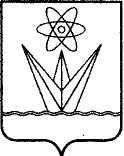 АДМИНИСТРАЦИЯЗАКРЫТОГО АДМИНИСТРАТИВНО – ТЕРРИТОРИАЛЬНОГО ОБРАЗОВАНИЯ  ГОРОДА  ЗЕЛЕНОГОРСКА КРАСНОЯРСКОГО КРАЯП О С Т А Н О В Л Е Н И ЕАДМИНИСТРАЦИЯЗАКРЫТОГО АДМИНИСТРАТИВНО – ТЕРРИТОРИАЛЬНОГО ОБРАЗОВАНИЯ  ГОРОДА  ЗЕЛЕНОГОРСКА КРАСНОЯРСКОГО КРАЯП О С Т А Н О В Л Е Н И ЕАДМИНИСТРАЦИЯЗАКРЫТОГО АДМИНИСТРАТИВНО – ТЕРРИТОРИАЛЬНОГО ОБРАЗОВАНИЯ  ГОРОДА  ЗЕЛЕНОГОРСКА КРАСНОЯРСКОГО КРАЯП О С Т А Н О В Л Е Н И ЕАДМИНИСТРАЦИЯЗАКРЫТОГО АДМИНИСТРАТИВНО – ТЕРРИТОРИАЛЬНОГО ОБРАЗОВАНИЯ  ГОРОДА  ЗЕЛЕНОГОРСКА КРАСНОЯРСКОГО КРАЯП О С Т А Н О В Л Е Н И Е30.11.2016г. Зеленогорск№ 326-п№ п/пНаименование программыРазвитие транспортной системы в городе Зеленогорске (далее – муниципальная программа)1.Основания для разработки программыПеречень муниципальных программ города Зеленогорска, утвержденный постановлением Администрации ЗАТО г. Зеленогорска от 28.08.2015 № 215-п2.Ответственный исполнитель муниципальной программыОтдел городского хозяйства Администрации ЗАТО                          г. Зеленогорска (далее – ОГХ)3.Соисполнители муниципальной программыМуниципальное казённое учреждение «Служба единого заказчика-застройщика» (далее – МКУ «Заказчик»)4.Перечень подпрограмм и отдельных мероприятий муниципальной программы1. Подпрограмма 1 «Обеспечение сохранности и модернизация автомобильных дорог общего пользования местного значения города Зеленогорска» (далее – подпрограмма 1).2. Подпрограмма 2 «Повышение безопасности дорожного движения в городе Зеленогорске» (далее – подпрограмма 2).3. Подпрограмма 3 «Организация регулярных пассажирских перевозок по муниципальным маршрутам с небольшой интенсивностью пассажирских потоков на территории города Зеленогорска» (далее – подпрограмма 3).Отдельные мероприятия муниципальной программы отсутствуют.5.Цели муниципальной программыРазвитие современной и эффективной транспортной инфраструктуры, повышение безопасности дорожного движения, обеспечение доступности регулярных пассажирских перевозок по муниципальным маршрутам с небольшой интенсивностью пассажирских потоков на территории города Зеленогорска.6.Задачи муниципальной программыОбеспечение сохранности автомобильных дорог общего пользования местного значения города Зеленогорска.Снижение количества дорожно-транспортных происшествий на территории города.Оптимизация регулярных пассажирских перевозок по муниципальным маршрутам с небольшой интенсивностью пассажирских потоков на территории города Зеленогорска.7.Этапы и сроки реализации муниципальной программы01.01.2017 – 31.12.20198.Перечень целевых показателей и показателей результативности Приведен в приложении № 1 к муниципальной программе9.Ресурсное обеспечение муниципальной программы Общий объем бюджетных ассигнований на реализацию муниципальной программы за счет средств местного бюджета составляет 383 564,7 тыс. рублей, в том числе по годам:2017 год – 127 764,1 тыс. рублей;2018 год – 127 898,1 тыс. рублей;2019 год – 127 902,5 тыс. рублей.№п/пНаименование цели, задач, целевых показателей, показателей результативностиЕдиница
измеренияИсточник 
информации2015 год2016 год2017 год2018 год2019 год1.Цель: Развитие современной и эффективной транспортной инфраструктуры, повышение безопасности дорожного движения, обеспечение доступности регулярных пассажирских перевозок по муниципальным маршрутам с небольшой интенсивностью пассажирских потоков на территории города ЗеленогорскаЦель: Развитие современной и эффективной транспортной инфраструктуры, повышение безопасности дорожного движения, обеспечение доступности регулярных пассажирских перевозок по муниципальным маршрутам с небольшой интенсивностью пассажирских потоков на территории города ЗеленогорскаЦель: Развитие современной и эффективной транспортной инфраструктуры, повышение безопасности дорожного движения, обеспечение доступности регулярных пассажирских перевозок по муниципальным маршрутам с небольшой интенсивностью пассажирских потоков на территории города ЗеленогорскаЦель: Развитие современной и эффективной транспортной инфраструктуры, повышение безопасности дорожного движения, обеспечение доступности регулярных пассажирских перевозок по муниципальным маршрутам с небольшой интенсивностью пассажирских потоков на территории города ЗеленогорскаЦель: Развитие современной и эффективной транспортной инфраструктуры, повышение безопасности дорожного движения, обеспечение доступности регулярных пассажирских перевозок по муниципальным маршрутам с небольшой интенсивностью пассажирских потоков на территории города ЗеленогорскаЦель: Развитие современной и эффективной транспортной инфраструктуры, повышение безопасности дорожного движения, обеспечение доступности регулярных пассажирских перевозок по муниципальным маршрутам с небольшой интенсивностью пассажирских потоков на территории города ЗеленогорскаЦель: Развитие современной и эффективной транспортной инфраструктуры, повышение безопасности дорожного движения, обеспечение доступности регулярных пассажирских перевозок по муниципальным маршрутам с небольшой интенсивностью пассажирских потоков на территории города ЗеленогорскаЦель: Развитие современной и эффективной транспортной инфраструктуры, повышение безопасности дорожного движения, обеспечение доступности регулярных пассажирских перевозок по муниципальным маршрутам с небольшой интенсивностью пассажирских потоков на территории города Зеленогорска1.1.Целевой показатель 1: Доля выполнения работ по содержанию автомобильных дорог общего пользования местного значения по отношению к запланированным%Отраслевой мониторинг1001001001001001.2.Целевой показатель 2:Доля протяженности автомобильных дорог общего пользования местного значения, на которых проводятся работы по ремонту, в общей протяженности сети%Отраслевой мониторинг2,51,30,30,30,31.3.Целевой показатель 3:Уменьшение неудовлетворительных дорожных условий на общей протяженности автомобильных дорог общего пользования местного значения%Отраслевой мониторинг4,86,16,46,77,01.4.Целевой показатель 4:Регулярность пассажирских перевозок по муниципальным маршрутам с небольшой интенсивностью пассажирских потоков%Отчетность предоставляемая перевозчиками1001001001001002.Задача 1: Обеспечение сохранности автомобильных дорог общего пользования местного значения города ЗеленогорскаЗадача 1: Обеспечение сохранности автомобильных дорог общего пользования местного значения города ЗеленогорскаЗадача 1: Обеспечение сохранности автомобильных дорог общего пользования местного значения города ЗеленогорскаЗадача 1: Обеспечение сохранности автомобильных дорог общего пользования местного значения города ЗеленогорскаЗадача 1: Обеспечение сохранности автомобильных дорог общего пользования местного значения города ЗеленогорскаЗадача 1: Обеспечение сохранности автомобильных дорог общего пользования местного значения города ЗеленогорскаЗадача 1: Обеспечение сохранности автомобильных дорог общего пользования местного значения города ЗеленогорскаЗадача 1: Обеспечение сохранности автомобильных дорог общего пользования местного значения города Зеленогорска2.1.Подпрограмма 1: «Обеспечение сохранности и модернизация автомобильных дорог общего пользования местного значения города Зеленогорска»Подпрограмма 1: «Обеспечение сохранности и модернизация автомобильных дорог общего пользования местного значения города Зеленогорска»Подпрограмма 1: «Обеспечение сохранности и модернизация автомобильных дорог общего пользования местного значения города Зеленогорска»Подпрограмма 1: «Обеспечение сохранности и модернизация автомобильных дорог общего пользования местного значения города Зеленогорска»Подпрограмма 1: «Обеспечение сохранности и модернизация автомобильных дорог общего пользования местного значения города Зеленогорска»Подпрограмма 1: «Обеспечение сохранности и модернизация автомобильных дорог общего пользования местного значения города Зеленогорска»Подпрограмма 1: «Обеспечение сохранности и модернизация автомобильных дорог общего пользования местного значения города Зеленогорска»Подпрограмма 1: «Обеспечение сохранности и модернизация автомобильных дорог общего пользования местного значения города Зеленогорска»№п/пНаименование цели, задач, целевых показателей, показателей результативностиЕдиница
измеренияИсточник 
информации2015 год2016 год2017 год2018 год2019 год2.1.1.Показатель результативности 1:Содержание автомобильных дорог общего пользования местного значениякмОтраслевой мониторинг201,001201,001201,001201,001201,0012.1.2.Показатель результативности 2:Содержание в надлежащем состоянии внутриквартальных территорий кв.мОтраслевой мониторинг1 117 367,21 121 038,41 121 038,41 121 038,41 121 038,42.1.3.Показатель результативности 3:Протяженность автомобильных дорог, на которых проведен ремонткмОтраслевой мониторинг5,0442,5390,540,540,542.1.4.Показатель результативности 4:Ремонт дворовых территорий многоквартирных домов, проездов к дворовым территориям многоквартирных домовкв.мОтраслевой мониторинг-10 777,2---2.1.5.Показатель результативности 5:Изготовление и установка автопавильонов для обустройства остановок общественного транспорташт.Отраслевой мониторинг-21---3.Задача 2: Снижение количества дорожно-транспортных происшествий на территории городаЗадача 2: Снижение количества дорожно-транспортных происшествий на территории городаЗадача 2: Снижение количества дорожно-транспортных происшествий на территории городаЗадача 2: Снижение количества дорожно-транспортных происшествий на территории городаЗадача 2: Снижение количества дорожно-транспортных происшествий на территории городаЗадача 2: Снижение количества дорожно-транспортных происшествий на территории городаЗадача 2: Снижение количества дорожно-транспортных происшествий на территории городаЗадача 2: Снижение количества дорожно-транспортных происшествий на территории города3.1.Подпрограмма 2: «Повышение безопасности дорожного движения в городе Зеленогорске»Подпрограмма 2: «Повышение безопасности дорожного движения в городе Зеленогорске»Подпрограмма 2: «Повышение безопасности дорожного движения в городе Зеленогорске»Подпрограмма 2: «Повышение безопасности дорожного движения в городе Зеленогорске»Подпрограмма 2: «Повышение безопасности дорожного движения в городе Зеленогорске»Подпрограмма 2: «Повышение безопасности дорожного движения в городе Зеленогорске»Подпрограмма 2: «Повышение безопасности дорожного движения в городе Зеленогорске»Подпрограмма 2: «Повышение безопасности дорожного движения в городе Зеленогорске»3.1.1.Показатель результативности 1:Обустройство пешеходных переходовшт.Отраслевой мониторинг122---3.1.2.Показатель результативности 2: Нанесение горизонтальной разметки на проезжей части автомобильных дорогкмОтраслевой мониторинг-термопластик-55,5краска-179,5---3.1.3Показатель результативности 3:Установка пешеходных ограждений перильного типа (на перекрестках со светофорным регулированием)мОтраслевой мониторинг-273,5---3.1.4.Показатель результативности 4:Капитальный ремонт участка автомобильной дороги по ул. Изыскательскаякуб.мкв.мОтраслевой мониторинглотки - 154обочины- 1178,7---№п/пНаименование цели, задач, целевых показателей, показателей результативностиЕдиница
измеренияИсточник 
информации2015 год2016 год2017 год2018 год2019 год4.Задача 3: Оптимизация регулярных пассажирских перевозок по муниципальным маршрутам с небольшой интенсивностью пассажирских потоков на территории города ЗеленогорскаЗадача 3: Оптимизация регулярных пассажирских перевозок по муниципальным маршрутам с небольшой интенсивностью пассажирских потоков на территории города ЗеленогорскаЗадача 3: Оптимизация регулярных пассажирских перевозок по муниципальным маршрутам с небольшой интенсивностью пассажирских потоков на территории города ЗеленогорскаЗадача 3: Оптимизация регулярных пассажирских перевозок по муниципальным маршрутам с небольшой интенсивностью пассажирских потоков на территории города ЗеленогорскаЗадача 3: Оптимизация регулярных пассажирских перевозок по муниципальным маршрутам с небольшой интенсивностью пассажирских потоков на территории города ЗеленогорскаЗадача 3: Оптимизация регулярных пассажирских перевозок по муниципальным маршрутам с небольшой интенсивностью пассажирских потоков на территории города ЗеленогорскаЗадача 3: Оптимизация регулярных пассажирских перевозок по муниципальным маршрутам с небольшой интенсивностью пассажирских потоков на территории города ЗеленогорскаЗадача 3: Оптимизация регулярных пассажирских перевозок по муниципальным маршрутам с небольшой интенсивностью пассажирских потоков на территории города Зеленогорска4.1.Подпрограмма 3: «Организация регулярных пассажирских перевозок по муниципальным маршрутам с небольшой интенсивностью пассажирских потоков на территории города Зеленогорска»Подпрограмма 3: «Организация регулярных пассажирских перевозок по муниципальным маршрутам с небольшой интенсивностью пассажирских потоков на территории города Зеленогорска»Подпрограмма 3: «Организация регулярных пассажирских перевозок по муниципальным маршрутам с небольшой интенсивностью пассажирских потоков на территории города Зеленогорска»Подпрограмма 3: «Организация регулярных пассажирских перевозок по муниципальным маршрутам с небольшой интенсивностью пассажирских потоков на территории города Зеленогорска»Подпрограмма 3: «Организация регулярных пассажирских перевозок по муниципальным маршрутам с небольшой интенсивностью пассажирских потоков на территории города Зеленогорска»Подпрограмма 3: «Организация регулярных пассажирских перевозок по муниципальным маршрутам с небольшой интенсивностью пассажирских потоков на территории города Зеленогорска»Подпрограмма 3: «Организация регулярных пассажирских перевозок по муниципальным маршрутам с небольшой интенсивностью пассажирских потоков на территории города Зеленогорска»Подпрограмма 3: «Организация регулярных пассажирских перевозок по муниципальным маршрутам с небольшой интенсивностью пассажирских потоков на территории города Зеленогорска»4.1.1.Показатель результативности 1:Удовлетворенность потребности населения в регулярных пассажирских перевозках по муниципальным маршрутам с небольшой интенсивностью пассажирских потоков%Отчетность, предоставляемая перевозчиками100100100100100№ п/пСтатус(муниципальная программа, подпрограмма, отдельное мероприятие программы)Наименование программы, подпрограммы, отдельного мероприятия программыНаименование главного распорядителя бюджетных средств (ГРБС)Код бюджетнойклассификации Код бюджетнойклассификации Код бюджетнойклассификации Код бюджетнойклассификации Планируемые объемы финансирования
(тыс. руб.)Планируемые объемы финансирования
(тыс. руб.)Планируемые объемы финансирования
(тыс. руб.)Планируемые объемы финансирования
(тыс. руб.)№ п/пСтатус(муниципальная программа, подпрограмма, отдельное мероприятие программы)Наименование программы, подпрограммы, отдельного мероприятия программыНаименование главного распорядителя бюджетных средств (ГРБС)ГРБСРз
ПрЦСРВР2017 год2018 год2019 годИтого за 2017-2019 годы1.Муниципальная программаРазвитие транспортной системы в городе Зеленогорске всего расходные обязательства по программеХХ0900000000Х127 764,1127 898,1127 902,5383 564,71.Муниципальная программаРазвитие транспортной системы в городе Зеленогорске в том числе по ГРБС:ХХХХХХХХ1.Муниципальная программаРазвитие транспортной системы в городе Зеленогорске ОГХ013ХХХ127 764,1127 898,1127 902,5383 564,71.1.Подпрограмма 1Обеспечение сохранности и модернизация автомобильных дорог общего пользования местного значения города Зеленогорскавсего расходные обязательства по подпрограммеХХ0910000000Х62 566,862 700,862 705,2187 972,81.1.Подпрограмма 1Обеспечение сохранности и модернизация автомобильных дорог общего пользования местного значения города Зеленогорскав том числе по ГРБС:ХХХХХХХХ1.1.Подпрограмма 1Обеспечение сохранности и модернизация автомобильных дорог общего пользования местного значения города ЗеленогорскаОГХ013ХХХ62 566,862 700,862 705,2187 972,8№ п/пСтатус(муниципальная программа, подпрограмма, отдельное мероприятие программы)Наименование программы, подпрограммы, отдельного мероприятия программыНаименование главногораспорядителя бюджетных средств (ГРБС)Код бюджетнойклассификацииКод бюджетнойклассификацииКод бюджетнойклассификацииКод бюджетнойклассификацииПлановые объемыфинансирования (тыс. руб.)Плановые объемыфинансирования (тыс. руб.)Плановые объемыфинансирования (тыс. руб.)Плановые объемыфинансирования (тыс. руб.)№ п/пСтатус(муниципальная программа, подпрограмма, отдельное мероприятие программы)Наименование программы, подпрограммы, отдельного мероприятия программыНаименование главногораспорядителя бюджетных средств (ГРБС)ГРБСРз
ПрЦСРВР2017 год2018 год2019 годИтого за2017 – 2019годы1.2.Подпрограмма 2Повышение безопасности дорожного движения в городе Зеленогорскевсего расходные обязательства по подпрограммеХХ0920000000ХХХХХ1.2.Подпрограмма 2Повышение безопасности дорожного движения в городе Зеленогорскев том числе по ГРБС:ХХХХХХХХ1.2.Подпрограмма 2Повышение безопасности дорожного движения в городе ЗеленогорскеОГХ013ХХХХХХХ1.3.Подпрограмма 3Организация регулярных пассажирских перевозок по муниципальным маршрутам с небольшой интенсивностью пассажирских потоков на территории города Зеленогорскавсего расходные обязательства по подпрограмме, в том числе:ХХ0930000000Х65 197,365 197,365 197,3195 591,91.3.Подпрограмма 3Организация регулярных пассажирских перевозок по муниципальным маршрутам с небольшой интенсивностью пассажирских потоков на территории города Зеленогорскав том числе по ГРБС:ХХХХХХХХ1.3.Подпрограмма 3Организация регулярных пассажирских перевозок по муниципальным маршрутам с небольшой интенсивностью пассажирских потоков на территории города ЗеленогорскаОГХ013ХХХ65 197,365 197,365 197,3195 591,9№п/пСтатус(программа, подпрограмма, отдельные мероприятия программы)Наименование муниципальной программы, подпрограммы программы, отдельного мероприятия программыИсточникфинансирования Планируемые объемы финансирования (тыс. руб.)Планируемые объемы финансирования (тыс. руб.)Планируемые объемы финансирования (тыс. руб.)Планируемые объемы финансирования (тыс. руб.)№п/пСтатус(программа, подпрограмма, отдельные мероприятия программы)Наименование муниципальной программы, подпрограммы программы, отдельного мероприятия программыИсточникфинансирования 2017 год 2018 год 2019 годИтого за 2017-2019 годы1.Муниципальная программаРазвитие транспортной системы в городе ЗеленогорскеВсего127 764,1127 898,1127 902,5383 564,7Муниципальная программаРазвитие транспортной системы в городе Зеленогорскев том числе:ХХХХМуниципальная программаРазвитие транспортной системы в городе Зеленогорскефедеральный бюджет0,00,00,00,0Муниципальная программаРазвитие транспортной системы в городе Зеленогорскекраевой бюджет0,00,00,00,0Муниципальная программаРазвитие транспортной системы в городе Зеленогорскеместный бюджет 127 764,1127 898,1127 902,5383 564,7Муниципальная программаРазвитие транспортной системы в городе Зеленогорскевнебюджетные источники 0,00,00,00,01.1.Подпрограмма 1Обеспечение сохранности и модернизация автомобильных дорог общего пользования местного значения города ЗеленогорскаВсего62 566,862 700,862 705,2187 972,8 Подпрограмма 1Обеспечение сохранности и модернизация автомобильных дорог общего пользования местного значения города Зеленогорскав том числе: ХХХХПодпрограмма 1Обеспечение сохранности и модернизация автомобильных дорог общего пользования местного значения города Зеленогорскафедеральный бюджет0,00,00,00,0Подпрограмма 1Обеспечение сохранности и модернизация автомобильных дорог общего пользования местного значения города Зеленогорскакраевой бюджет 0,00,00,00,0Подпрограмма 1Обеспечение сохранности и модернизация автомобильных дорог общего пользования местного значения города Зеленогорскаместный бюджет62 566,862 700,862 705,2187 972,8Подпрограмма 1Обеспечение сохранности и модернизация автомобильных дорог общего пользования местного значения города Зеленогорскавнебюджетные источники 0,00,00,00,01.2.Подпрограмма 2Повышение безопасности дорожного движения в городе ЗеленогорскеВсего 0,00,00,00,01.2.Подпрограмма 2Повышение безопасности дорожного движения в городе Зеленогорскев том числе:ХХХХ1.2.Подпрограмма 2Повышение безопасности дорожного движения в городе Зеленогорскефедеральный бюджет0,00,00,00,01.2.Подпрограмма 2Повышение безопасности дорожного движения в городе Зеленогорскекраевой бюджет 0,00,00,00,01.2.Подпрограмма 2Повышение безопасности дорожного движения в городе Зеленогорскеместный бюджет0,00,00,00,01.2.Подпрограмма 2Повышение безопасности дорожного движения в городе Зеленогорскевнебюджетные источники0,00,00,00,0№п/пСтатус(программа, подпрограмма, отдельные мероприятия программы)Наименование муниципальной программы, подпрограммы программы, отдельного мероприятия программыИсточникфинансированияПланируемые объемы финансирования (тыс. руб.)Планируемые объемы финансирования (тыс. руб.)Планируемые объемы финансирования (тыс. руб.)Планируемые объемы финансирования (тыс. руб.)№п/пСтатус(программа, подпрограмма, отдельные мероприятия программы)Наименование муниципальной программы, подпрограммы программы, отдельного мероприятия программыИсточникфинансирования2017 год2018 год2019 годИтого за2017 – 2019 годы1.3.Подпрограмма 3Организация регулярных пассажирских перевозок по муниципальным маршрутам с небольшой интенсивностью пассажирских потоков на территории города ЗеленогорскаВсего 65 197,365 197,365 197,3195 591,91.3.Подпрограмма 3Организация регулярных пассажирских перевозок по муниципальным маршрутам с небольшой интенсивностью пассажирских потоков на территории города Зеленогорскав том числе:ХХХХ1.3.Подпрограмма 3Организация регулярных пассажирских перевозок по муниципальным маршрутам с небольшой интенсивностью пассажирских потоков на территории города Зеленогорскафедеральный бюджет 0,00,00,00,01.3.Подпрограмма 3Организация регулярных пассажирских перевозок по муниципальным маршрутам с небольшой интенсивностью пассажирских потоков на территории города Зеленогорскакраевой бюджет 0,00,00,00,01.3.Подпрограмма 3Организация регулярных пассажирских перевозок по муниципальным маршрутам с небольшой интенсивностью пассажирских потоков на территории города Зеленогорскаместный бюджет65 197,365 197,365 197,3195 591,91.3.Подпрограмма 3Организация регулярных пассажирских перевозок по муниципальным маршрутам с небольшой интенсивностью пассажирских потоков на территории города Зеленогорскавнебюджетные источники0,00,00,00,0№ п/пНаименование подпрограммыОбеспечение сохранности и модернизация автомобильных дорог общего пользования местного значения города Зеленогорска (далее – подпрограмма)1.Наименование муниципальной программы, в рамках которой реализуется подпрограммаРазвитие транспортной системы в городе Зеленогорске2.Исполнители подпрограммыМКУ «Заказчик»3.Цель подпрограммыОбеспечение сохранности автомобильных дорог общего пользования местного значения города Зеленогорска4.Задачи подпрограммыПоддержание надлежащего состояния автомобильных дорог общего пользования местного значения 5.Показатели результативности подпрограммыСодержание автомобильных дорог общего пользования местного значения.Содержание в надлежащем состоянии внутриквартальных территорий.Протяженность автомобильных дорог, на которых проведен ремонт.6.Сроки реализации подпрограммы01.01.2017 – 31.12.20197.Объемы и источники финансирования подпрограммы Общий объем бюджетных ассигнований на реализацию подпрограммы за счет средств местного бюджета составляет 187 972,8 тыс. рублей, в том числе по годам:2017 год – 62 566,8 тыс. рублей;2018 год – 62 700,8 тыс. рублей;2019 год – 62 705,2 тыс. рублей.№п/пНаименование цели, задач, мероприятий подпрограммыНаименование ГРБС Код бюджетной классификацииКод бюджетной классификацииКод бюджетной классификацииКод бюджетной классификацииРасходы(тыс. руб.)Расходы(тыс. руб.)Расходы(тыс. руб.)Расходы(тыс. руб.)Ожидаемый результат от реализации подпрограммного мероприятия (в натуральном выражении)№п/пНаименование цели, задач, мероприятий подпрограммыНаименование ГРБС ГРБСРзПрЦСРВР2017год2018год2019годИтого на 2017-2019 годыОжидаемый результат от реализации подпрограммного мероприятия (в натуральном выражении)1.Цель подпрограммы: Обеспечение сохранности автомобильных дорог общего пользования местного значения города ЗеленогорскаЦель подпрограммы: Обеспечение сохранности автомобильных дорог общего пользования местного значения города ЗеленогорскаЦель подпрограммы: Обеспечение сохранности автомобильных дорог общего пользования местного значения города ЗеленогорскаЦель подпрограммы: Обеспечение сохранности автомобильных дорог общего пользования местного значения города ЗеленогорскаЦель подпрограммы: Обеспечение сохранности автомобильных дорог общего пользования местного значения города ЗеленогорскаЦель подпрограммы: Обеспечение сохранности автомобильных дорог общего пользования местного значения города ЗеленогорскаЦель подпрограммы: Обеспечение сохранности автомобильных дорог общего пользования местного значения города ЗеленогорскаЦель подпрограммы: Обеспечение сохранности автомобильных дорог общего пользования местного значения города ЗеленогорскаЦель подпрограммы: Обеспечение сохранности автомобильных дорог общего пользования местного значения города ЗеленогорскаЦель подпрограммы: Обеспечение сохранности автомобильных дорог общего пользования местного значения города ЗеленогорскаЦель подпрограммы: Обеспечение сохранности автомобильных дорог общего пользования местного значения города Зеленогорска1.1.Задача: Поддержание надлежащего состояния автомобильных дорог общего пользования местного значенияЗадача: Поддержание надлежащего состояния автомобильных дорог общего пользования местного значенияЗадача: Поддержание надлежащего состояния автомобильных дорог общего пользования местного значенияЗадача: Поддержание надлежащего состояния автомобильных дорог общего пользования местного значенияЗадача: Поддержание надлежащего состояния автомобильных дорог общего пользования местного значенияЗадача: Поддержание надлежащего состояния автомобильных дорог общего пользования местного значенияЗадача: Поддержание надлежащего состояния автомобильных дорог общего пользования местного значенияЗадача: Поддержание надлежащего состояния автомобильных дорог общего пользования местного значенияЗадача: Поддержание надлежащего состояния автомобильных дорог общего пользования местного значенияЗадача: Поддержание надлежащего состояния автомобильных дорог общего пользования местного значенияЗадача: Поддержание надлежащего состояния автомобильных дорог общего пользования местного значения1.1.1.Софинансирование субсидии за счет средств местного бюджета на содержание автомобильных дорог общего пользования местного значенияОГХ013040909100S393А24457 433,157 870,657 875,0173 178,7Содержание автомобильных дорог протяженностью 201,001 км (в том числе: ручная санитарная очистка, содержание автодорог, улиц, проездов тротуаров, светофоров, ливневой канализации).Содержание в надлежащем состоянии внутриквартальных территорий площадью                 1 121 038,4 кв. м1.1.2.Выполнение работ по ремонту автомобильных дорог ОГХ013040909100850302444 830,24 830,24 830,214 490,6Протяженность автомобильных дорог, на которых проведен ремонт в 2017 году – 0,54 км (ул. Мира, ул. Комсомольская) №п/пНаименование цели, задач, мероприятий подпрограммыНаименование ГРБС Код бюджетной классификацииКод бюджетной классификацииКод бюджетной классификацииКод бюджетной классификацииРасходы(тыс. руб.)Расходы(тыс. руб.)Расходы(тыс. руб.)Расходы(тыс. руб.)Ожидаемый результат от реализации подпрограммного мероприятия (в натуральном выражении)№п/пНаименование цели, задач, мероприятий подпрограммыНаименование ГРБС ГРБСРзПрЦСРВР2017год2018год2019годИтого на 2017-2019 годыОжидаемый результат от реализации подпрограммного мероприятия (в натуральном выражении)1.1.3.Капитальный ремонт участка автомобильной дороги по ул. Мира (в районе жилых домов         № 41,43,38) ОГХ01304090910085090243303,50,00,0303,5Устройство асфальтобетонного покрытия 35 кв. м, установка бортовых камней 7 мВ том числе:ОГХ013ХХХ62 566,862 700,862 705,2187 972,8№ п/пНаименование подпрограммыПовышение безопасности дорожного движения в городе Зеленогорске (далее – подпрограмма)1.Наименование муниципальной программы, в рамках которой реализуется подпрограммаРазвитие транспортной системы в городе Зеленогорске2.Исполнители подпрограммыМКУ «Заказчик»3.Цель подпрограммы Снижение количества дорожно-транспортных происшествий на территории города 4.Задачи подпрограммыСоздание дорожных условий, обеспечивающих безопасность дорожного движения5.Показатели результативности подпрограммыУменьшение неудовлетворительных дорожных условий на общей протяженности автомобильных дорог общего пользования местного значения6.Сроки реализации подпрограммы01.01.2017 – 31.12.20197.Объемы и источники финансирования подпрограммы Общий объем бюджетных ассигнований на реализацию подпрограммы составляет 0,0 тыс. рублей №п/пНаименование цели, задач, мероприятий подпрограммыНаименование ГРБСКод бюджетнойклассификацииКод бюджетнойклассификацииКод бюджетнойклассификацииКод бюджетнойклассификацииКод бюджетнойклассификацииКод бюджетнойклассификацииРасходы 
(тыс. руб.)Расходы 
(тыс. руб.)Расходы 
(тыс. руб.)Расходы 
(тыс. руб.)Расходы 
(тыс. руб.)Ожидаемый результат отреализации подпрограммного мероприятия (в натуральном выражении)№п/пНаименование цели, задач, мероприятий подпрограммыНаименование ГРБСГРБСРзПрРзПрЦСРЦСРВР2017 год2017 год2018 год2019 годИтого на 2017-2019 годыОжидаемый результат отреализации подпрограммного мероприятия (в натуральном выражении)1.Цель подпрограммы: Снижение количества дорожно-транспортных происшествий на территории города ЗеленогорскаЦель подпрограммы: Снижение количества дорожно-транспортных происшествий на территории города ЗеленогорскаЦель подпрограммы: Снижение количества дорожно-транспортных происшествий на территории города ЗеленогорскаЦель подпрограммы: Снижение количества дорожно-транспортных происшествий на территории города ЗеленогорскаЦель подпрограммы: Снижение количества дорожно-транспортных происшествий на территории города ЗеленогорскаЦель подпрограммы: Снижение количества дорожно-транспортных происшествий на территории города ЗеленогорскаЦель подпрограммы: Снижение количества дорожно-транспортных происшествий на территории города ЗеленогорскаЦель подпрограммы: Снижение количества дорожно-транспортных происшествий на территории города ЗеленогорскаЦель подпрограммы: Снижение количества дорожно-транспортных происшествий на территории города ЗеленогорскаЦель подпрограммы: Снижение количества дорожно-транспортных происшествий на территории города ЗеленогорскаЦель подпрограммы: Снижение количества дорожно-транспортных происшествий на территории города ЗеленогорскаЦель подпрограммы: Снижение количества дорожно-транспортных происшествий на территории города ЗеленогорскаЦель подпрограммы: Снижение количества дорожно-транспортных происшествий на территории города ЗеленогорскаЦель подпрограммы: Снижение количества дорожно-транспортных происшествий на территории города Зеленогорска1.1.Задача: Создание дорожных условий, обеспечивающих безопасность дорожного движенияЗадача: Создание дорожных условий, обеспечивающих безопасность дорожного движенияЗадача: Создание дорожных условий, обеспечивающих безопасность дорожного движенияЗадача: Создание дорожных условий, обеспечивающих безопасность дорожного движенияЗадача: Создание дорожных условий, обеспечивающих безопасность дорожного движенияЗадача: Создание дорожных условий, обеспечивающих безопасность дорожного движенияЗадача: Создание дорожных условий, обеспечивающих безопасность дорожного движенияЗадача: Создание дорожных условий, обеспечивающих безопасность дорожного движенияЗадача: Создание дорожных условий, обеспечивающих безопасность дорожного движенияЗадача: Создание дорожных условий, обеспечивающих безопасность дорожного движенияЗадача: Создание дорожных условий, обеспечивающих безопасность дорожного движенияЗадача: Создание дорожных условий, обеспечивающих безопасность дорожного движенияЗадача: Создание дорожных условий, обеспечивающих безопасность дорожного движенияЗадача: Создание дорожных условий, обеспечивающих безопасность дорожного движения1.1.1.Обустройство пешеходных переходовОГХ0130130409040909200850202442440,00,00,00,0Обустройство пешеходных переходов на перекрестках:- установка металлических стоек;- установка дорожных знаков.2.В том числе:2.1.ОГХ013013ХХХХХ0,00,00,00,0№ п/пНаименование подпрограммыОрганизация регулярных пассажирских перевозок по муниципальным маршрутам с небольшой интенсивностью пассажирских потоков на территории города Зеленогорска (далее – подпрограмма)1.Наименование муниципальной программы, в рамках которой реализуется подпрограммаРазвитие транспортной системы в городе Зеленогорске 2.Исполнители подпрограммыОГХ3.Цель 
подпрограммыОптимизация регулярных пассажирских перевозок по муниципальным маршрутам с небольшой интенсивностью пассажирских потоков на территории города Зеленогорска4.Задачи подпрограммыОбеспечение доступности регулярных пассажирских перевозок по муниципальным маршрутам с небольшой интенсивностью пассажирских потоков на территории города Зеленогорска5.Показатели результативности подпрограммыУдовлетворенность потребности населения города в регулярных пассажирских перевозках по муниципальным маршрутам с небольшой интенсивностью пассажирских потоков6.Сроки реализации подпрограммы01.01.2017 – 31.12.20197.Объемы и источники финансирования подпрограммы Общий объем бюджетных ассигнований на реализацию мероприятий подпрограммы за счет средств местного бюджета составляет 195 591,9 тыс. рублей, в том числе по годам: 2017 год – 65 197,3 тыс. рублей; 2018 год – 65 197,3 тыс. рублей;2019 год – 65 197,3 тыс. рублей.№ п/пНаименование цели, задач мероприятий подпрограммыНаименование ГРБС Код бюджетной классификацииКод бюджетной классификацииКод бюджетной классификацииКод бюджетной классификацииРасходы(тыс. руб.)Расходы(тыс. руб.)Расходы(тыс. руб.)Расходы(тыс. руб.)Ожидаемый результат от реализации подпрограммного мероприятия (в натуральном выражении)№ п/пНаименование цели, задач мероприятий подпрограммыНаименование ГРБС ГРБСРзПрЦРСВР2017 год2018 год2019 годИтого за 2017-2019 годыОжидаемый результат от реализации подпрограммного мероприятия (в натуральном выражении)1.Цель подпрограммы: Оптимизация регулярных пассажирских перевозок по муниципальным маршрутам с небольшой интенсивностью пассажирских потоков на территории города ЗеленогорскаЦель подпрограммы: Оптимизация регулярных пассажирских перевозок по муниципальным маршрутам с небольшой интенсивностью пассажирских потоков на территории города ЗеленогорскаЦель подпрограммы: Оптимизация регулярных пассажирских перевозок по муниципальным маршрутам с небольшой интенсивностью пассажирских потоков на территории города ЗеленогорскаЦель подпрограммы: Оптимизация регулярных пассажирских перевозок по муниципальным маршрутам с небольшой интенсивностью пассажирских потоков на территории города ЗеленогорскаЦель подпрограммы: Оптимизация регулярных пассажирских перевозок по муниципальным маршрутам с небольшой интенсивностью пассажирских потоков на территории города ЗеленогорскаЦель подпрограммы: Оптимизация регулярных пассажирских перевозок по муниципальным маршрутам с небольшой интенсивностью пассажирских потоков на территории города ЗеленогорскаЦель подпрограммы: Оптимизация регулярных пассажирских перевозок по муниципальным маршрутам с небольшой интенсивностью пассажирских потоков на территории города ЗеленогорскаЦель подпрограммы: Оптимизация регулярных пассажирских перевозок по муниципальным маршрутам с небольшой интенсивностью пассажирских потоков на территории города ЗеленогорскаЦель подпрограммы: Оптимизация регулярных пассажирских перевозок по муниципальным маршрутам с небольшой интенсивностью пассажирских потоков на территории города ЗеленогорскаЦель подпрограммы: Оптимизация регулярных пассажирских перевозок по муниципальным маршрутам с небольшой интенсивностью пассажирских потоков на территории города ЗеленогорскаЦель подпрограммы: Оптимизация регулярных пассажирских перевозок по муниципальным маршрутам с небольшой интенсивностью пассажирских потоков на территории города Зеленогорска1.1.Задача: Обеспечение доступности регулярных пассажирских перевозок по муниципальным маршрутам с небольшой интенсивностью пассажирских потоков на территории города ЗеленогорскаЗадача: Обеспечение доступности регулярных пассажирских перевозок по муниципальным маршрутам с небольшой интенсивностью пассажирских потоков на территории города ЗеленогорскаЗадача: Обеспечение доступности регулярных пассажирских перевозок по муниципальным маршрутам с небольшой интенсивностью пассажирских потоков на территории города ЗеленогорскаЗадача: Обеспечение доступности регулярных пассажирских перевозок по муниципальным маршрутам с небольшой интенсивностью пассажирских потоков на территории города ЗеленогорскаЗадача: Обеспечение доступности регулярных пассажирских перевозок по муниципальным маршрутам с небольшой интенсивностью пассажирских потоков на территории города ЗеленогорскаЗадача: Обеспечение доступности регулярных пассажирских перевозок по муниципальным маршрутам с небольшой интенсивностью пассажирских потоков на территории города ЗеленогорскаЗадача: Обеспечение доступности регулярных пассажирских перевозок по муниципальным маршрутам с небольшой интенсивностью пассажирских потоков на территории города ЗеленогорскаЗадача: Обеспечение доступности регулярных пассажирских перевозок по муниципальным маршрутам с небольшой интенсивностью пассажирских потоков на территории города ЗеленогорскаЗадача: Обеспечение доступности регулярных пассажирских перевозок по муниципальным маршрутам с небольшой интенсивностью пассажирских потоков на территории города ЗеленогорскаЗадача: Обеспечение доступности регулярных пассажирских перевозок по муниципальным маршрутам с небольшой интенсивностью пассажирских потоков на территории города ЗеленогорскаЗадача: Обеспечение доступности регулярных пассажирских перевозок по муниципальным маршрутам с небольшой интенсивностью пассажирских потоков на территории города Зеленогорска1.1.1.Субсидии в целях возмещения недополученных доходов, возникающих в результате небольшой интенсивности пассажирских потоков, перевозчикам, осуществляющим регулярные пассажирские перевозки по муниципальным маршрутам на территории г. ЗеленогорскаОГХ0130408093008591081065 197,365 197,365 197,3195 591,9Удовлетворенность потребности населения в регулярных пассажирских перевозках по муниципальным маршрутам с небольшой интенсивностью пассажирских потоков2.В том числе:3.ОГХ013ХХХ65 197,365 197,365 197,3195 591,9